Контрактное задание ростовского АИР выполнено на 151,55%10.12.2013 12:50 Деньги Источник: Деловой Квартал 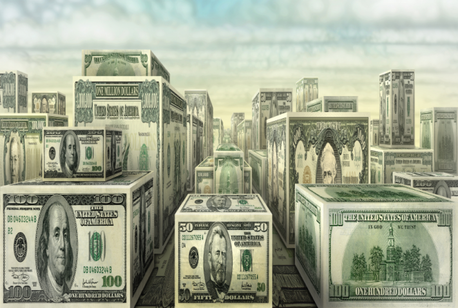 Источник: http://old.inforotor.ru/id/companies/regenthall_kompleks По данным пресс-службы агентства, объем инвестиций по проектам, стартовавшим при участии АИР в 2013 году, составил $682 млн, тогда как по контрактному заданию требовалось привлечь $450 млн. Таким образом, по итогам 2013 года АИР Ростовской области перевыполнило контрактное задание более чем в полтора раза.В настоящее время АИР исполняет уже третий контракт с донским регионом. Долгосрочный (трехлетний) контракт был подписан между АИР и Правительством Ростовской области 30 сентября 2011 года.  По итогам работы по предыдущим контрактам при участии Агентства в Ростовской области стартовали проекты с общим объёмом заявленных инвестиций свыше $4,9 млрд. «Большинство проектов, стартовавших при участии АИР Ростовской области в 2013 году, имеют стратегически важное значение для донского региона, - подчеркнул в своем выступлении генеральный директор АИР РО Игорь Бураков. -  Агентство осознанно фокусируется на тех индустриях, которые сегодня не представлены на Дону, поскольку именно они дают наибольшую добавленную стоимость региональному ВРП, донскому бюджету. При этом мы стараемся заманить в новые индустрии в первую очередь глобальных лидеров, которые привносят передовые технологии и выступают своеобразным индикатором качества региональной инвестиционной политики».В числе примеров таких новых индустрий и стратегически важных инвестпроектов гендиректор АИР назвал  сахарный завод «Международной сахарной корпорации» (в сотрудничестве с французской компанией Sucden), который будет построен в Целинском районе и имеет все предпосылки для того, чтобы вырасти в национального лидера сахарной индустрии. Проект компании «Гриф» (строительство  завода по выпуску медных катодов и анодов)  стратегически важен донскому региону и как новая индустрия, и как локомотив развития Гуковского индустриального парка. Проект компании  Valmont Global Irrigation (производство оросительных машин) не имеет аналогов в России. Проект строительства электросталеплавильного завода компании «Донэлектросталь» следует считать стратегическим не только по объему инвестиций (4,8 млрд рублей), но и потому, что с него началось освоение второй очереди Новоалександровского индустриального парка. Вслед за «Донэлектросталью» там стартуют проекты американской компании Air Products (производство промышленных газов) и компании «Молли»  (завод по выпуску быстровозводимых зданий, сэндвич-панелей, сварной сетки и панельных ограждений).В портфеле АИР Ростовской области на текущий момент – 96 проектов, из них 80 -  в активной работе.  Значительная часть этих проектов в текущем и будущем году перейдет в плоскость практической реализации. Информация о работе агентства будет заслушана на ближайшем заседании Законодательного Собрания Ростовской области.
Читать полностью на: http://rostov.dk.ru/news/kontraktnoe-zadanie-rostovskogo-air-vypolneno-na-15155-236815692#ixzz33eeGONhw